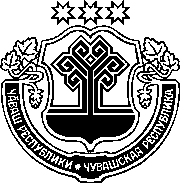 ЗАКОНЧУВАШСКОЙ РЕСПУБЛИКИО ВНЕСЕНИИ ИЗМЕНЕНИЙ В ЗАКОН ЧУВАШСКОЙ РЕСПУБЛИКИ "О РЕГУЛИРОВАНИИ ГРАДОСТРОИТЕЛЬНОЙ ДЕЯТЕЛЬНОСТИ В ЧУВАШСКОЙ РЕСПУБЛИКЕ"ПринятГосударственным СоветомЧувашской Республики15 октября 2020 годаСтатья 1Внести в Закон Чувашской Республики от 4 июня 2007 года № 11 
"О регулировании градостроительной деятельности в Чувашской Республике" (Ведомости Государственного Совета Чувашской Республики, 2007, № 73; 2008, № 77; 2009, № 80; 2010, № 85; 2011, № 91; 2012, № 94; Собрание законодательства Чувашской Республики, 2013, № 7, 12; 2014, № 12; 2015, № 9; 2016, № 3, 12; 2017, № 7, 11; газета "Республика", 2018, 26 сентября; 2019, 15 мая; 2020, 29 апреля) следующие изменения:1) пункт 1 части 7 статьи 5 изложить в следующей редакции:"1) сведения об утвержденных документах стратегического планирования Российской Федерации и Чувашской Республики, указанных в час- ти 51 статьи 9 Градостроительного кодекса Российской Федерации, о национальных проектах, межгосударственных программах, об инвестиционных программах субъектов естественных монополий, о решениях органов государственной власти, иных главных распорядителей средств соответствующих бюджетов, предусматривающих создание объектов регионального значения;";2) пункт 1 части 6 статьи 7 изложить в следующей редакции:"1) сведения об утвержденных документах стратегического планирования, указанных в части 52 статьи 9 Градостроительного кодекса Российской Федерации, о национальных проектах, об инвестиционных программах субъектов естественных монополий, организаций коммунального комплекса, 
о решениях органов местного самоуправления, иных главных распорядителей средств соответствующих бюджетов, предусматривающих создание объектов местного значения;";3) пункт 1 части 8 статьи 10 изложить в следующей редакции:"1) сведения об утвержденных документах стратегического планирования, указанных в части 52 статьи 9 Градостроительного кодекса Российской Федерации, о национальных проектах, об инвестиционных программах субъектов естественных монополий, организаций коммунального комплекса, 
о решениях органов местного самоуправления, иных главных распорядителей средств соответствующих бюджетов, предусматривающих создание объектов местного значения;";4) статью 11 дополнить частью 31 следующего содержания:"31. В границах поселения, городского округа могут быть определены территории вне границ населенных пунктов, применительно к которым не предполагается изменение их существующего использования и в отношении которых отсутствует необходимость подготовки генерального плана.";5) в статье 14:а) дополнить частью 41 следующего содержания:"41. В случае, установленном частью 41 статьи 292 Градостроительного кодекса Российской Федерации, в региональных нормативах градостроительного проектирования и (или) местных нормативах градостроительного проектирования подлежат установлению расчетные показатели, не указанные в частях 1, 3 и 4 настоящей статьи.";б) пункт 1 части 5 изложить в следующей редакции:"1) основную часть, устанавливающую расчетные показатели, предусмотренные частями 1, 3–41 настоящей статьи;";6) в статье 15:а) пункт 6 части 32 дополнить словами "на долгосрочный период";б) часть 4 признать утратившей силу.Статья 2Настоящий Закон вступает в силу по истечении десяти дней после дня его официального опубликования. г. Чебоксары21 октября 2020 года№ 86ГлаваЧувашской РеспубликиО. Николаев